Publicado en Madrid el 26/03/2020 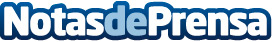 Clínica Leven asegura que la prevención es fundamental en la salud podológicaLa evaluación inicial del pie diabético, el seguimiento exhaustivo y unos cuidados especializados son necesarios para tratar adecuadamente esta enfermedadDatos de contacto:Clínica LEVEN 914 455 064Nota de prensa publicada en: https://www.notasdeprensa.es/clinica-leven-asegura-que-la-prevencion-es Categorias: Nacional Medicina Sociedad http://www.notasdeprensa.es